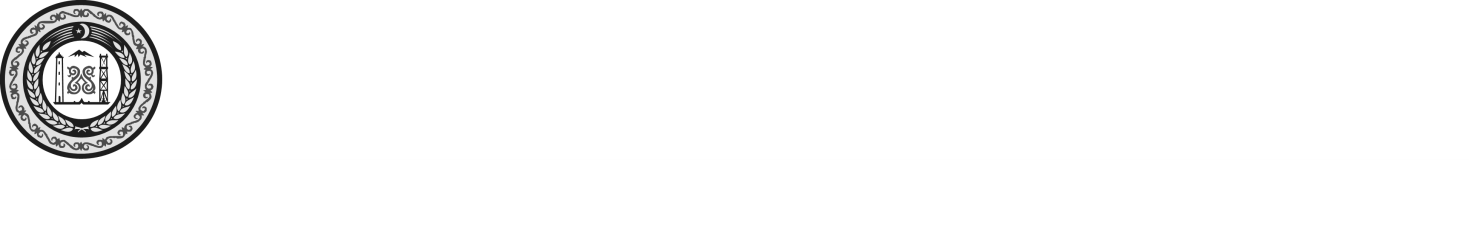 АДМИНИСТРАЦИЯ КИРИНСКОГО СЕЛЬСКОГО ПОСЕЛЕНИЯШАРОЙСКОГО МУНИЦИПАЛЬНОГО РАЙОНАЧЕЧЕНСКОЙ РЕСПУБЛИКИНОХЧИЙН РЕСПУБЛИКИН ШАРОЙСКИ МУНИЦИПАЛЬНИ К1ОШТАН КИРИ  ЮЬРТАН АДМИНИСТРАЦИПРОТОКОЛот 22.03.2023г                          с. Кири                                             № 01Заседание рабочей группы администрации   Киринского с/ппо обеспечению безопасности дорожного движенияПРЕДСЕДАТЕЛЬСТВОВАЛ:Глава администрации Киринского сельского поселенияМусалов Хасан ДузаевичПрисутствовали: 1. Мусалова Х.К – специалист 1- разряда  администрации, секретарь рабочей группы.Члены рабочей группы:Магомедов А.М   -  УУП селаБасиров А.С - имам селаПриглашенные: М.М. Мусалов – председатель Совета депутатов Киринского с/пПОВЕСТКА ДНЯ:        1.Проведение анализа обстановки на наиболее опасных участках автодороги поселения.Докладчик: Руководитель рабочей группы,   глава администрации сельского поселения Х.Д. Мусалов       2.  О проделанной работе за 2022 год и работе рабочей группы за 1 квартал 2023 год, утверждение плана работы на 2 квартал 2023 год.Докладчик: секретарь рабочей группы Х.К. Мусалова         3. О безопасности дорожного движения.Докладчик: УУП с. Кири  А.М. МагомедовСЛУШАЛИ:       По первому и второму вопросу с устной информацией слушали руководителя рабочей группы –   главу администрации сельского поселения Х.Д. Мусалова, о поведении анализа обстановки на наиболее опасных участках автодороги поселения Кири, где в настоящее время ведутся ремонтные  работы дорог сельского поселения.РЕШИЛИ:       1.1. Продолжитьсовместно с ГУДЭП с. Шарой, ремонтные работы на наиболее опасных участках автодороги поселения Кири.     1.2. Продолжить гравийное покрытие дорог.Сроки исполнения: По мере необходимостиСЛУШАЛИ:        Секретаря рабочей группы Мусалову Х.К, о проделанной работе за 2022 год и 1 квартал 2023 года и утверждение плана работырабочей группы по обеспечению безопасности дорожного движенияна 2 квартал 2023 г.Об отчете проделанной работы за 1 квартал 2023 г.:       -ведутся мероприятия, разъяснительные беседы с молодежью,  а также с родителями, проповеди в мечетях;        - особенно большое внимание уделяется  детям школьного и дошкольного возраста, так как именно они меньше всех знают правила дорожного движения, и каждый день по дороге в школу  подвергаются риску ДТП;       - также ознакомила присутствующих на заседании об утверждении плана работы на второй квартал 2023г.,рабочей группы по обеспечению безопасности дорожного движения на территории Киринского сельского поселения.РЕШИЛИ:     2.1. Продолжить   работу рабочей группы по обеспечению безопасности дорожного движения на территории Киринского сельского поселения.Сроки исполнения: Ежеквартально.  СЛУШАЛИ:         УУП с.Кири  Магомедова А.М., он отметил, что ведется работа по обеспечению безопасностидорожного движения в населенном пункте, также проведена беседа с население и с учащимися на тему: "О безопасности дорожного движения"РЕШИЛИ:       3.1. Продолжить профилактические работы по обеспечению безопасности дорожного движения.       3.2. Продолжить информационно-разъяснительные беседы с населением, по безопасности дорожного движения, во время летних каникул.Сроки исполнения: Постоянно.Прочих вопросов не поступало.Руководитель  рабочей группы                                                       Х.Д. МусаловСекретарь рабочей группы                                                               Х.К. Мусалова